                  North Texas Swimming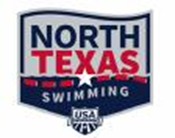 			                                          SanctionSanction Number: NT 062-21 &  NT 062TT-21                                                          Date:  June 6, 2021 North Texas Swimming has approved Application for Sanction. Meet Host: Mid Cities-Arlington Swimming (MARS) Event:  2021 TAGS Championships & Time Trials Location: LISD Westside Aquatic Center  1750 Duncan Ln.  Lewisville TX  75067Date: July 21-25, 2021 Under all the requirements and conditions as listed in the current edition of USA Swimming Rules and Regulations and all rules and regulations of North Texas Swimming. MISCELLANEOUS: 1. All rules and regulations of USA Swimming and North Texas Swimming shall be complied with and enforced. 2. All negotiations for entry of any athlete shall be with his club or school or if unattached through the Local Swim committee (LSC). 3. This sanction does not permit broadcasting by radio or television of this event without the permission of North Texas Swimming.  Local media coverage is up to the discretion of the meet host at non-National USA Swimming events. USA Swimming oversees accreditation for our Olympic Trials, TYR Pro Series Events and National Championships.  4. This sanction is not transferable.  5. In granting this sanction it is understood and agreed that USA Swimming and North Texas Swimming shall be free from any and all liabilities or any claims for any damages, even if such liabilities or claims are due to the negligence of such organizations, arising by reason of injuries to anyone during the conduct of the meet.  6. The Policies and Procedures of North Texas Swimming have requirements and timelines for the timely submission of results and other post meet activities. Failing to meet these requirements and timelines may result in fines as defined by the Policies and Procedures manual. Stephanie MinerviniNorth Texas Sanction Chair